2023 Carnell Russ Day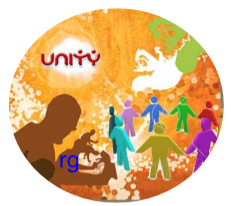 Community Unity FestivalSaturday, September 30 & Sunday, October 1, 2023Community Unity Festival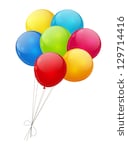  Saturday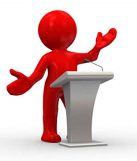 		                         10:00 AM – 5:30 PMSouthwest Christian Academy11301 Geyer Springs Rd, Little Rock, ArkansasFREE! FREE! FREE! FREE! FREE! FREE! FREE! FREE! FREE! FREE! FREE! FREE! FREE! FREE! FREE! FREE! Health Fest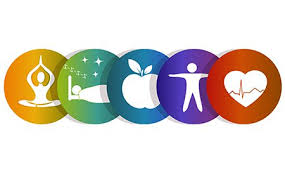 	Historical Exhibits	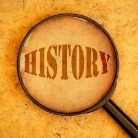 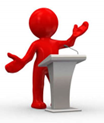 SpeakersVendors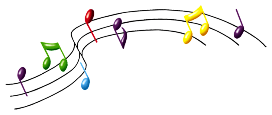 Youth & Children Activities 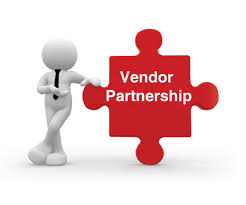 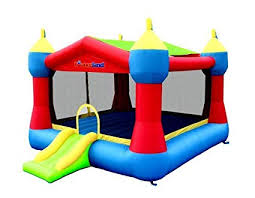 Entertainment SundayGospel Academy Concert 4p-6p	SW Christian 11301 Geyer Springs	& MORE! 		A FREE Festival for ALL!	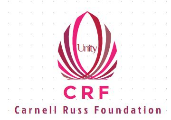 www.carnellrussfoundation.comFor Sponsor, Vendor, Volunteer, Festival Info: unityfest3@yahoo.com / 501.541.3732 textFind and  on Facebook / Follow on Instagram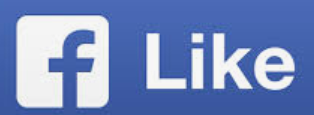 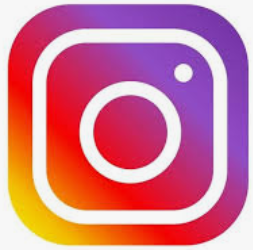 